Fall 2021 Wyoming Peer Specialist
New Peer Specialist TrainingsINVITATION AND APPLICATIONApplications are now available for Wyoming’s 5-day New Peer Specialist Training. This training’s purpose is to advance work competencies for persons new to the Peer Specialist profession. New Peer Specialist Training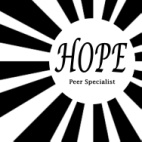 October 18-22, 2021 in Cheyenne, WY      Highlands Presbyterian Church, Clark Fellowship Hall, Lower LevelORNew Peer Specialist TrainingNovember 15-19, 2021 in Cheyenne, WY                       Highlands Presbyterian Church, Clark Fellowship Hall, Lower LevelTUITIONTuition is covered through various grants. Value of the tuition is approximately $1,500 per person. If you are accepted to the course, there is no tuition cost. TRAVEL COSTSAll travel costs, including lodging, meals, and mileage are your own responsibility. Your employer may have resources to help with some of your travel expenses.  STIPENDSSmall stipends may be available to offset the cost of attending. Please see below for more information.Who Should AttendThis course is limited to persons with their own personal experience recovering from a significant mental illness and/or substance use or alcohol addiction. Attendees/applicants should be well grounded in their recovery. At least two years of continuous recovery is required. High school diploma or equivalent is required. People working in a peer support role who have not yet been certified.Recovery CoachesTechs, CAPA’s, CAP’s, CNA’s, other similar work roles, & Peer Run Agency employeesPeople with their own lived mental health and/or substance use recovery experience who work inMental health agenciesSubstance use treatment agenciesHealth agencies and hospitalsPeer run agenciesPeople with their own mental health and/or substance use recovery experience who want to learn more about the Peer Specialist profession
There is a limited number of training spaces available and applications for the New Peer Specialist Training is required.Please submit application by Thursday, September 30th, 2021.Registration selections will be sent via email. Space is limited- register early!Wyoming New Peer Specialist Training- October 18-22 in Cheyenne, WY ORWyoming New Peer Specialist Training- November 15-19 in Cheyenne, WYSuccessful Participants will Demonstrate Competency in These AreasPeer Specialist BasicsBasic Work CompetenciesSharing Your Recovery StoryConfidentialityMedicaid Documentation RequirementsGroup Work and MutualityConflict in the WorkplaceReporting to Supervisor/ClinicianCoping Strategies & The Grief ProcessBehavior/Physical Health InteractionsPositive RelationshipsCommunity ResourcesNatural SupportsCultural CompetencyResiliencyPerson Centered RecoveryHope and RecoveryUsing Recovery LanguageTrauma Informed CareSelf-CareAdvocacyWritten TestFall 2021 Wyoming Peer Specialist
New Peer Specialist Trainings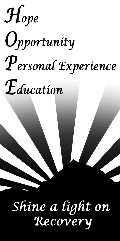 Registration Form(This is a four-page registration form.)Mail, email, or fax the form to arrive by Thursday, September 30, 2021. It is ok to handwrite responses and/or attach a separate typed page. Your first and last name:Your mailing address:Town:                                                       State:                                       Zip Code:Your email address:Phone number where we can reach you “on the road”:Check if you are you currently employed by a         
 Mental Health Agency	
 Substance Abuse Treatment Agency
 Health Agency Hospital                   Psychiatric Hospital/Unit
 Peer Run Agency/Recovery Agency	
 None of the Above/Other:			If applicableYour work title:Name of Agency where you work:Job Supervisor’s Name:  Which training would you like to attend? (REQUIRED) If you are available for either training, please check both boxes. If you can only attend one session, please check the appropriate box.October Training Group-October 18-22 in Cheyenne, WY November Training Group-November 15-19 in Cheyenne, WY*If you are selected for the training, you will be notified which group you have been selected for by Friday, October 1st.Stipend Request
Small stipends may be available to help offset travel costs to attend this training. Priority will be given for those who are required to travel to attend. You will be notified via email if your stipend request is accepted or denied.Please list the amount you are requesting below. Please note that light snacks and beverages will be available each day. All other meals will be on your own.Stipend Amount Requested:__________________If stipend is approved, who should stipend check be made out to:__________________________QuestionsFor the following, please keep your answers brief and to the space specified.Please use this space to describe what you wish to gain by attending the New Peer Specialist training.Please provide a brief history of your recovery journey [i.e. What are you in recovery from? (mental health and/or substance abuse), what were some of your challenges?, how did you get in recovery?, etc] You must demonstrate that you have personal lived experience.Please list 2 – 3 things you do to stay in recovery.Summarize one way you have assisted another person using your own experience as an example.Required- Please list what you consider to be your recovery date from substance use and/or mental health challenges: If you plan to travel to attend the course, how will you pay for travel costs? ___________________________________________________________________________ Letter(s) of SupportNEW!- You may wish to attach up to 2 letters of support. The letters of support may come from a future or current employer, friend, mentor, or anyone who can speak about your recovery journey and why you should be chosen for this training.The letter of support may include the following components:Name, title (if applicable), employer (if applicable), and contact information of the supporter.Length of time the person has known you and in what capacity.Anything the supporter would like to share about your character, work ethic, recovery journey, etc.This component of the application is not required but will assist us in the selection process for the training.*NOTE- If you are not selected to attend this training, you will need to reapply for the next available training.Please initial that you acknowledge each of the following:____ The participants/students for this training are people who have had personal, life-altering mental health and/or serious substance use/alcohol issues and are now in recovery for 2 years. By initialing, I confirm that I meet these criteria. I will hold all personal information shared during the training confidential.____ This training is highly interactive. As a participant in the training, I will be expected to share, talk, discuss, work with small and large groups, and fully participate in the activities. ____ I understand that training spaces are limited and, therefore, submission of this application does not guarantee admission. If I am accepted to the training and cannot attend, I will provide at notice via email to lanamahoney@recoverwyoming.org. ____ I understand that this training does not guarantee certification as a Peer Specialist. The course only fulfills the initial training requirement. You must fulfill the additional requirements of IC&RC to obtain Peer Specialist Certification in Wyoming.____ I understand that this training does not guarantee employment and is not an offer of employment.____ If chosen as a training participant, I understand that I am responsible for my own expenses such as travel, hotel accommodations, and meals. Beverages and light snacks will be provided during the training. (Lunches during the training will be on your own). I understand I may apply for a stipend to offset costs.Signature:Date: Mail, email, or fax the form to arrive by Thursday, September 30th, 2021 to:Recover Wyoming122 W. LincolnwayCheyenne, WY 82009(307) 421-7261Fax (307) 222-0281www.recoverwyoming.orgEmail for information: lanamahoney@recoverwyoming.orgPhone number for information: (307) 421-7261Hotel informationYou are free to stay where you wish.PLEASE MAKE YOUR OWN HOTEL RESERVATION. You need to pay for your own hotel room and all travel costs. Be careful to note hotel cancellation policyTo find hotel room options in Cheyenne please use an internet search. Searching for at least a 3-star hotel should result in some nice options.  Feel free to contact lanamahoney@recoverwyoming.org if you have questions or want hotel recommendations.  

This training was developed by the Wyoming Department of Health, Behavioral Health Division, through a subcontract with the Center for Social Innovation, LLC, funded by the Substance Abuse and Mental Health Services Administration (SAMHSA). Modifications to the training and curriculum have been made by a cohort of Peer Specialists and Recover Wyoming. 